Trainee ANPs detailsFinal Sign-off reviewersLine ManagerPractice SupervisorePortfolioFormal educationDetails of qualificationNon-medical prescribingSupervised PracticeWorkplace AssessmentsCompetency Framework used (tick all relevant)Competencies should be mapped to different pieces of evidence within the portfolio e.g. learning activities (inc. Modules and courses), workplace based assessments (inc. Mini-CEX, CbD, DOPS, ACAT etc), reflections (e.g. reflective accounts and anonymised patient logs), feedback from others. Many competencies would have at least two pieces of evidence attached.Reviewers should satisfy themselves that there is sufficient evidence within the portfolio to demonstrate that the trainee has satisfactorily completed the broad educational requirements (e.g. through formal academic courses) and has met all the required competencies. Sign-offLine managerI have reviewed the evidence provided to me in trainee’s ePortfolio SharePack. I have seen evidence that the trainee has completed the master’s level qualification (as stated on p2) and, in my opinion, there is satisfactory evidence that the trainee has met all the competencies from the framework detailed on p3.Signed					DatedPractice SupervisorI have reviewed the evidence provided to me in trainees ePortfolio SharePack. I have seen evidence that the trainee has completed the master’s level qualification (as stated on p2) and, in my opinion, there is satisfactory evidence that the trainee has met all the competencies from the framework detailed on p3.Signed					DatedInternal Moderator (if selected for moderation)I have reviewed the evidence provided to me in trainees ePortfolio SharePack. I have seen evidence that the trainee has completed the master’s level qualification (as stated on p2) and, in my opinion, there is satisfactory evidence that the trainee has met all the competencies from the framework detailed on p3.Signed				DatedExternal Moderator (if selected for moderation)I have reviewed the evidence provided to me in trainees ePortfolio SharePack. I have seen evidence that the trainee has completed the master’s level qualification (as stated on p2) and, in my opinion, there is satisfactory evidence that the trainee has met all the competencies from the framework detailed on p3.Signed				DatedA copy of this form should be submitted to the Consultant Nurse – Advanced Practice who will arrange for a sample of the portfolios to be moderated and for new ANPs to be recorded as ANPs within the Board.A copy of this will be returned to the ANP to include within their ePortfolio.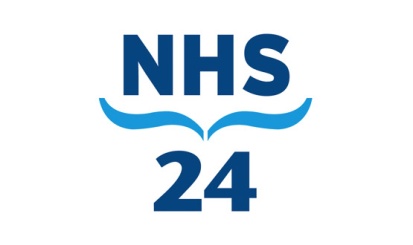 Advanced Nurse Practitioner Final sign-off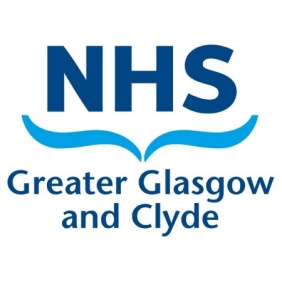 NameNMC numberNHS email addressPayroll numberClinical areaHospital/DepartmentOR General Practice (Practice Number)NamePositionNMC/GMC numberNHS email addressTelephone numberNamePositionNMC/GMC numberNHS email addressTelephone numberSharePack Link(link should be valid for 5 years)Modules/courses completed in:Modules/courses completed in:Clinical assessmentClinical reasoning, judgement and diagnostic decision makingAnatomy and physiologyNon-medical prescribingLeading, delivering and evaluating careWork based learningMasters level qualification in advanced practice achievedMasters level qualification in advanced practice achievedUniversityProgrammeModules undertaken including module codesQualification gained (full title) e.g. PgD Advanced Clinical PractitionerRecorded with the NMC as a Non-medical prescriberRecorded with GGC as an active Non-medical prescriberA minimum of 400 hours of supervised practice over a minimum of 1 yearGGC HaNNHSGGC Hospital at Night competenciesRCGPRoyal College of General Practitioners/RCN Primary Care CompetenciesNHS A&ACompetency Framework for Primary Care Advanced Nurse PractitionersNESHospital at NightNHS A&ACompetency Framework for Acute Care Advanced Nurse PractitionersNESOut of Hours CompetenciesFICMFaculty of Intensive Care MedicineRCEMRoyal College of Emergency Medicine/RCNRCNRoyal College of Nursing ANP generic ANP competenciesUK Oncology Nursing SocietyAcute Oncology Knowledge and Skills Guidance (level 3 – Advanced)UK Oncology Nursing SocietyAcute Oncology Knowledge and Skills Guidance (level 4 – Expert)NHS 24ANP Telephone Triage CompetenciesOtherPlease specify:Workplace Based AssessmentsWorkplace Based AssessmentsMini-CEX (minimum 6 demonstrating competence)CbD (minimum 10)DOPS (minimum 2 demonstrating competence)ReflectionReflectionReflective Accounts (minimum 10) (covering a broad range of patients)Evidence that a broad range of patients seen reflecting ANPs intended practice (e.g. from anonymised patient log)FeedbackFeedbackSatisfactory feedback from others (minimum 4 different people)Satisfactory final supervisors reportEvidence put forward for all competenciesNamePositionNMC/GMC numberNHS email addressTelephone numberNamePositionNMC/GMC numberNHS email addressTelephone number